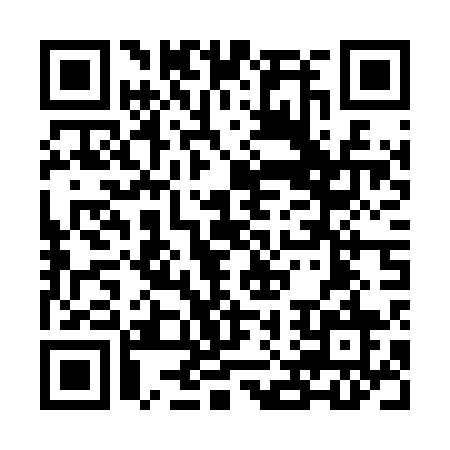 Prayer times for West Stockbridge Center, Massachusetts, USAMon 1 Jul 2024 - Wed 31 Jul 2024High Latitude Method: Angle Based RulePrayer Calculation Method: Islamic Society of North AmericaAsar Calculation Method: ShafiPrayer times provided by https://www.salahtimes.comDateDayFajrSunriseDhuhrAsrMaghribIsha1Mon3:375:2112:585:018:3410:182Tue3:385:2212:585:018:3410:183Wed3:395:2212:585:018:3410:174Thu3:395:2312:585:018:3310:175Fri3:405:2312:585:018:3310:166Sat3:415:2412:595:018:3310:157Sun3:425:2512:595:018:3210:158Mon3:435:2512:595:018:3210:149Tue3:445:2612:595:018:3110:1310Wed3:455:2712:595:018:3110:1211Thu3:465:2812:595:018:3110:1112Fri3:485:2812:595:018:3010:1113Sat3:495:2912:595:018:2910:1014Sun3:505:301:005:018:2910:0915Mon3:515:311:005:018:2810:0816Tue3:525:321:005:018:2710:0617Wed3:545:331:005:018:2710:0518Thu3:555:331:005:018:2610:0419Fri3:565:341:005:018:2510:0320Sat3:585:351:005:008:2410:0221Sun3:595:361:005:008:2410:0022Mon4:005:371:005:008:239:5923Tue4:025:381:005:008:229:5824Wed4:035:391:004:598:219:5625Thu4:055:401:004:598:209:5526Fri4:065:411:004:598:199:5427Sat4:075:421:004:598:189:5228Sun4:095:431:004:588:179:5129Mon4:105:441:004:588:169:4930Tue4:125:451:004:578:159:4831Wed4:135:461:004:578:149:46